PONEDELJEK, 6. april 2020 – OPB KAJ BO ZRASLO?Mamica in babica gotovo kaj sejeta na vrtu. Pridruži se jima pridruži.Potrebuješ jogurtov lonček, zemljo in seme. V jogurtov lonček daj zemljo in posej seme, ki sta ga sejali mamica ali babica na vrtu. Lonček postavi na svetel prostor. Občasno zemljo zalivaj. Lahko poseješ dve vrsti semena in opazuješ, katero seme prej vzklije in katera rastlina hitreje raste. 
Ko rastlina zraste, jo lahko presadiš na vrt. 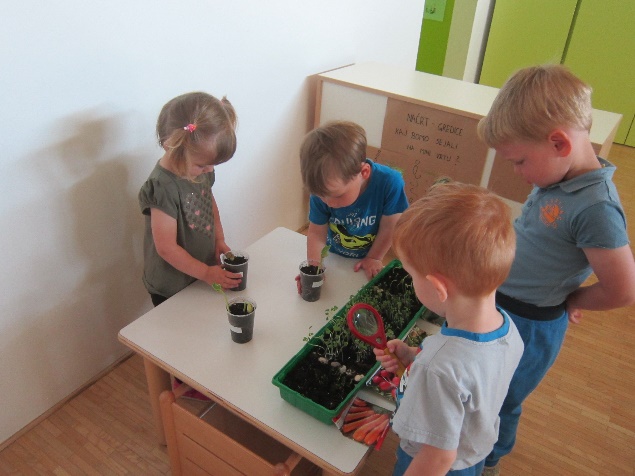 Želim ti uspešno vrtnarjenje.učiteljica Milena